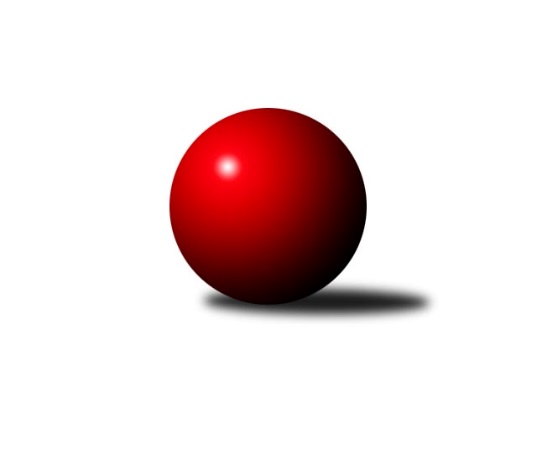 Č.16Ročník 2023/2024	14.3.2024Nejlepšího výkonu v tomto kole: 1498 dosáhlo družstvo: TJ Nová Ves BMeziokresní přebor ČB-ČK B 4 členné  2023/2024Výsledky 16. kolaSouhrnný přehled výsledků:Kuželky Borovany E	- TJ Spartak Trhové Sviny E	5:1	1417:1378	4.0:4.0	11.3.TJ Nová Ves B	- Kuželky Borovany D	5:1	1498:1473	5.0:3.0	14.3.Tabulka družstev:	1.	TJ Spartak Trhové Sviny E	16	13	0	3	66.0 : 30.0 	93.0 : 35.0 	 1493	26	2.	TJ Nová Ves B	16	7	1	8	51.0 : 45.0 	61.5 : 66.5 	 1435	15	3.	Kuželky Borovany D	16	6	1	9	41.0 : 55.0 	53.5 : 74.5 	 1441	13	4.	Kuželky Borovany E	16	5	0	11	34.0 : 62.0 	48.0 : 80.0 	 1340	10Podrobné výsledky kola:	 Kuželky Borovany E	1417	5:1	1378	TJ Spartak Trhové Sviny E	Iva Soukupová	 	 171 	 164 		335 	 1:1 	 325 	 	158 	 167		Bedřich Kroupa	Jaroslava Frdlíková	 	 195 	 166 		361 	 1:1 	 342 	 	166 	 176		Nela Horňáková	František Stodolovský	 	 190 	 188 		378 	 1:1 	 354 	 	164 	 190		Marek Rojdl	Milan Šimek	 	 181 	 162 		343 	 1:1 	 357 	 	164 	 193		Luděk Trouprozhodčí: Jiří MalovanýNejlepší výkon utkání: 378 - František Stodolovský	 TJ Nová Ves B	1498	5:1	1473	Kuželky Borovany D	Milan Churavý	 	 206 	 194 		400 	 1:1 	 373 	 	172 	 201		Jiří Janoch	František Vašíček	 	 159 	 145 		304 	 0:2 	 389 	 	187 	 202		Tomáš Novotný	Zbyněk Ilčík	 	 214 	 207 		421 	 2:0 	 371 	 	187 	 184		Radek Soukup	Milan Bednář	 	 184 	 189 		373 	 2:0 	 340 	 	153 	 187		Josef Špulkarozhodčí: František VašíčekNejlepší výkon utkání: 421 - Zbyněk IlčíkPořadí jednotlivců:	jméno hráče	družstvo	celkem	plné	dorážka	chyby	poměr kuž.	Maximum	1.	Bohuslav Švepeš 	TJ Spartak Trhové Sviny E	404.60	278.2	126.4	8.6	3/3	(430)	2.	Zbyněk Ilčík 	TJ Nová Ves B	393.56	273.7	119.8	8.3	3/3	(421)	3.	Milan Churavý 	TJ Nová Ves B	389.73	275.8	113.9	9.0	3/3	(424)	4.	Milan Bednář 	TJ Nová Ves B	383.83	274.1	109.7	10.8	2/3	(427)	5.	Jiří Janoch 	Kuželky Borovany D	378.24	269.7	108.5	11.4	2/3	(404)	6.	Marek Rojdl 	TJ Spartak Trhové Sviny E	377.00	269.7	107.3	10.5	3/3	(414)	7.	Josef Svoboda 	TJ Spartak Trhové Sviny E	375.00	265.8	109.2	10.5	3/3	(423)	8.	Bohuslav Švepeš 	TJ Spartak Trhové Sviny E	374.73	266.3	108.4	10.1	3/3	(414)	9.	Jiří Švepeš 	TJ Spartak Trhové Sviny E	371.83	274.0	97.8	11.6	3/3	(412)	10.	Luděk Troup 	TJ Spartak Trhové Sviny E	369.89	264.7	105.2	11.8	3/3	(407)	11.	Josef Špulka 	Kuželky Borovany D	368.14	264.7	103.4	13.9	3/3	(415)	12.	Petra Aldorfová 	Kuželky Borovany D	366.31	262.8	103.5	13.4	3/3	(375)	13.	Bedřich Kroupa 	TJ Spartak Trhové Sviny E	365.67	265.2	100.4	14.0	3/3	(385)	14.	Jaroslava Frdlíková 	Kuželky Borovany E	362.60	273.2	89.4	15.1	3/3	(376)	15.	František Stodolovský 	Kuželky Borovany E	362.15	264.4	97.8	14.3	3/3	(384)	16.	Ladislav Staněk 	TJ Nová Ves B	356.93	258.7	98.2	15.4	3/3	(396)	17.	Vlastimil Kříha 	TJ Spartak Trhové Sviny E	355.93	250.5	105.4	14.3	3/3	(417)	18.	Karel Beleš 	Kuželky Borovany D	351.83	268.9	82.9	16.9	3/3	(373)	19.	Josef Malík 	Kuželky Borovany E	349.67	255.7	94.0	16.2	2/3	(414)	20.	Lucie Kříhová 	TJ Spartak Trhové Sviny E	345.00	251.5	93.5	13.0	2/3	(358)	21.	Nela Horňáková 	TJ Spartak Trhové Sviny E	344.33	249.0	95.3	14.7	3/3	(365)	22.	Tomáš Novotný 	Kuželky Borovany D	344.18	252.2	92.0	17.7	3/3	(389)	23.	Radek Soukup 	Kuželky Borovany D	339.94	248.8	91.2	16.1	3/3	(388)	24.	Milan Šimek 	Kuželky Borovany E	334.42	246.4	88.0	14.8	3/3	(384)	25.	Vladimír Severin 	TJ Nová Ves B	324.39	233.8	90.6	13.7	3/3	(353)	26.	Iva Soukupová 	Kuželky Borovany E	320.20	237.2	83.0	19.6	3/3	(396)	27.	Radomil Dvořák 	Kuželky Borovany E	311.75	241.5	70.3	23.6	3/3	(348)	28.	František Vašíček 	TJ Nová Ves B	292.80	218.7	74.1	22.6	3/3	(342)	29.	Marie Dvořáková 	Kuželky Borovany E	278.33	214.3	64.0	29.0	3/3	(312)		Filip Rojdl 	TJ Spartak Trhové Sviny E	374.00	263.0	111.0	10.0	1/3	(386)		Vojtěch Bravenec 	Kuželky Borovany D	288.00	227.0	61.0	26.0	1/3	(303)Sportovně technické informace:Starty náhradníků:registrační číslo	jméno a příjmení 	datum startu 	družstvo	číslo startu
Hráči dopsaní na soupisku:registrační číslo	jméno a příjmení 	datum startu 	družstvo	Program dalšího kola:17. kolo21.3.2024	čt	17:00	TJ Nová Ves B - Kuželky Borovany E	21.3.2024	čt	17:00	Kuželky Borovany D - TJ Spartak Trhové Sviny E	Nejlepší šestka kola - absolutněNejlepší šestka kola - absolutněNejlepší šestka kola - absolutněNejlepší šestka kola - absolutněNejlepší šestka kola - dle průměru kuželenNejlepší šestka kola - dle průměru kuželenNejlepší šestka kola - dle průměru kuželenNejlepší šestka kola - dle průměru kuželenNejlepší šestka kola - dle průměru kuželenPočetJménoNázev týmuVýkonPočetJménoNázev týmuPrůměr (%)Výkon9xZbyněk IlčíkNová Ves B42110xZbyněk IlčíkNová Ves B114.9742113xMilan ChuravýNová Ves B40011xMilan ChuravýNová Ves B109.234001xTomáš NovotnýBorovany D3894xFrantišek StodolovskýBorovany E107.193783xFrantišek StodolovskýBorovany E3781xTomáš NovotnýBorovany D106.233897xMilan BednářNová Ves B3732xJaroslava FrdlíkováBorovany E102.363616xJiří JanochBorovany D3737xMilan BednářNová Ves B101.86373